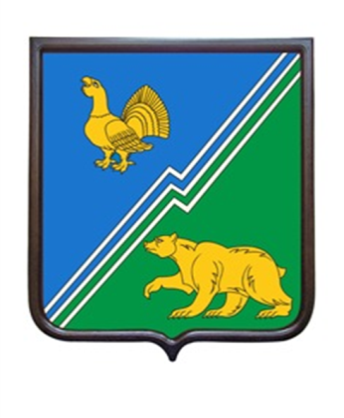 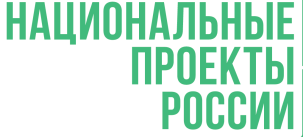 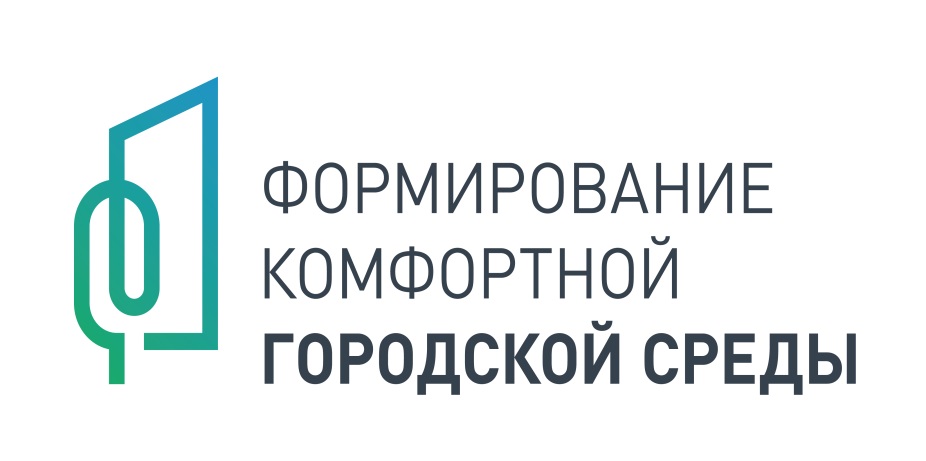 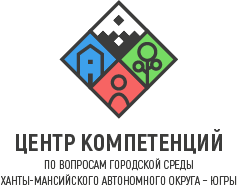 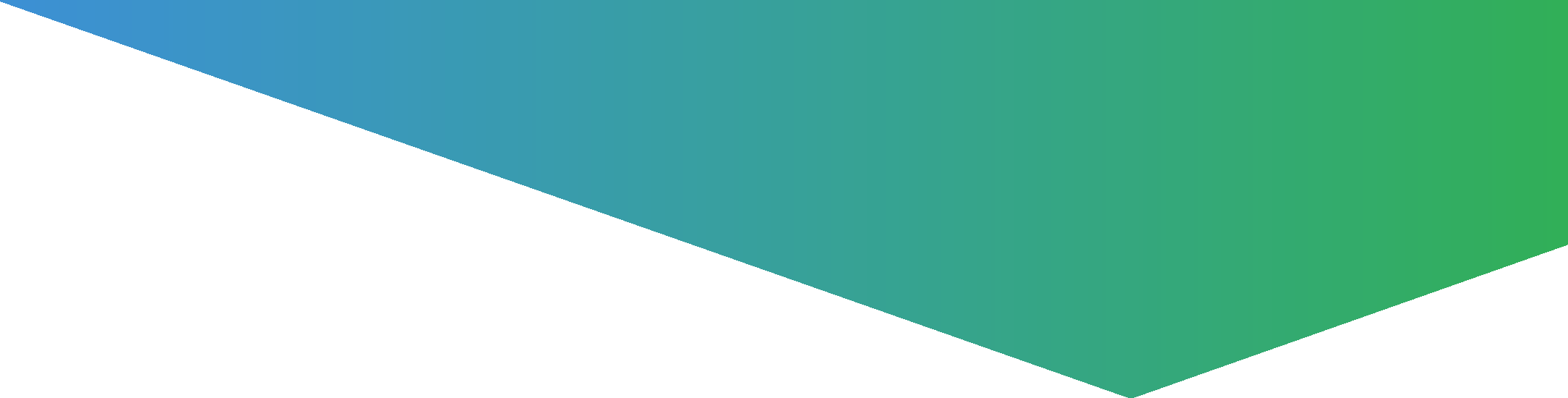 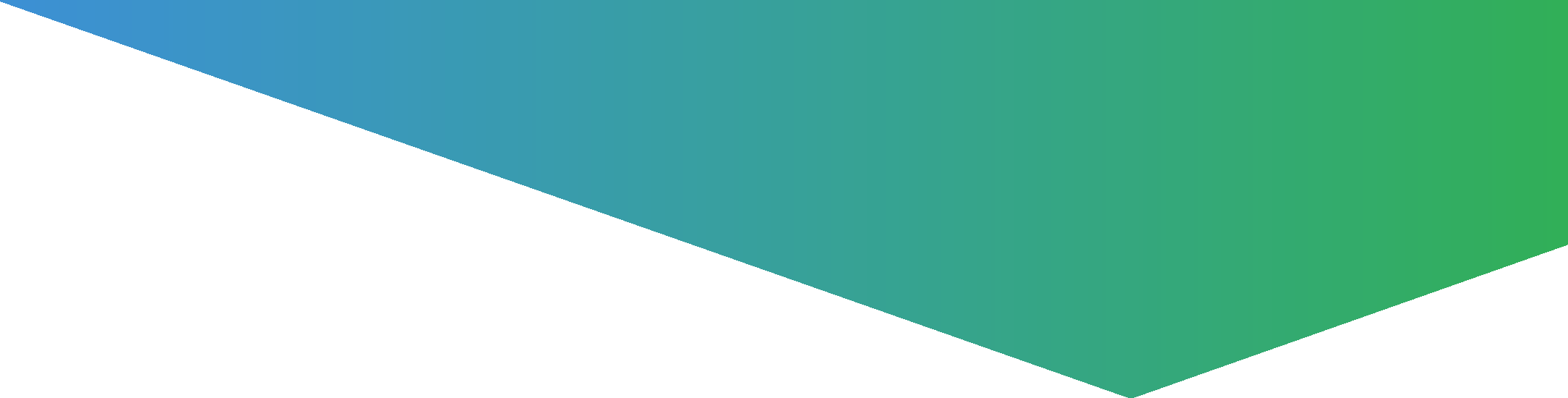 ПАСПОРТ ОБЪЕКТАНАИМЕНОВАНИЕ ОБЪЕКТА:«Капитальный ремонт прилегающей территории многоквартирного жилого дома по улице Никольская №7, №9, №9А в городе Югорске»ЗАКАЗЧИК: «Департамент жилищно-коммунального и строительного комплекса администрации города Югорска»ПРОЕКТНАЯ ОРГАНИЗАЦИЯ: Общество с ограниченной ответственностью «Проектстройсервис», город Ханты-Мансийск»   ГЕНПОДРЯДЧИК:Общество с ограниченной ответственностью «Север Дор Строй», тел.: 8-904-163-50-75ОТВЕТСТВЕННЫЙ:Нарибекян Норагаик Сарибекович, тел.: 8-900-047-22-79СРОКИ СТРОИТЕЛЬСТВА: Начало строительства – 28.06.2021 годаОкончание строительства – 01.09.2021 года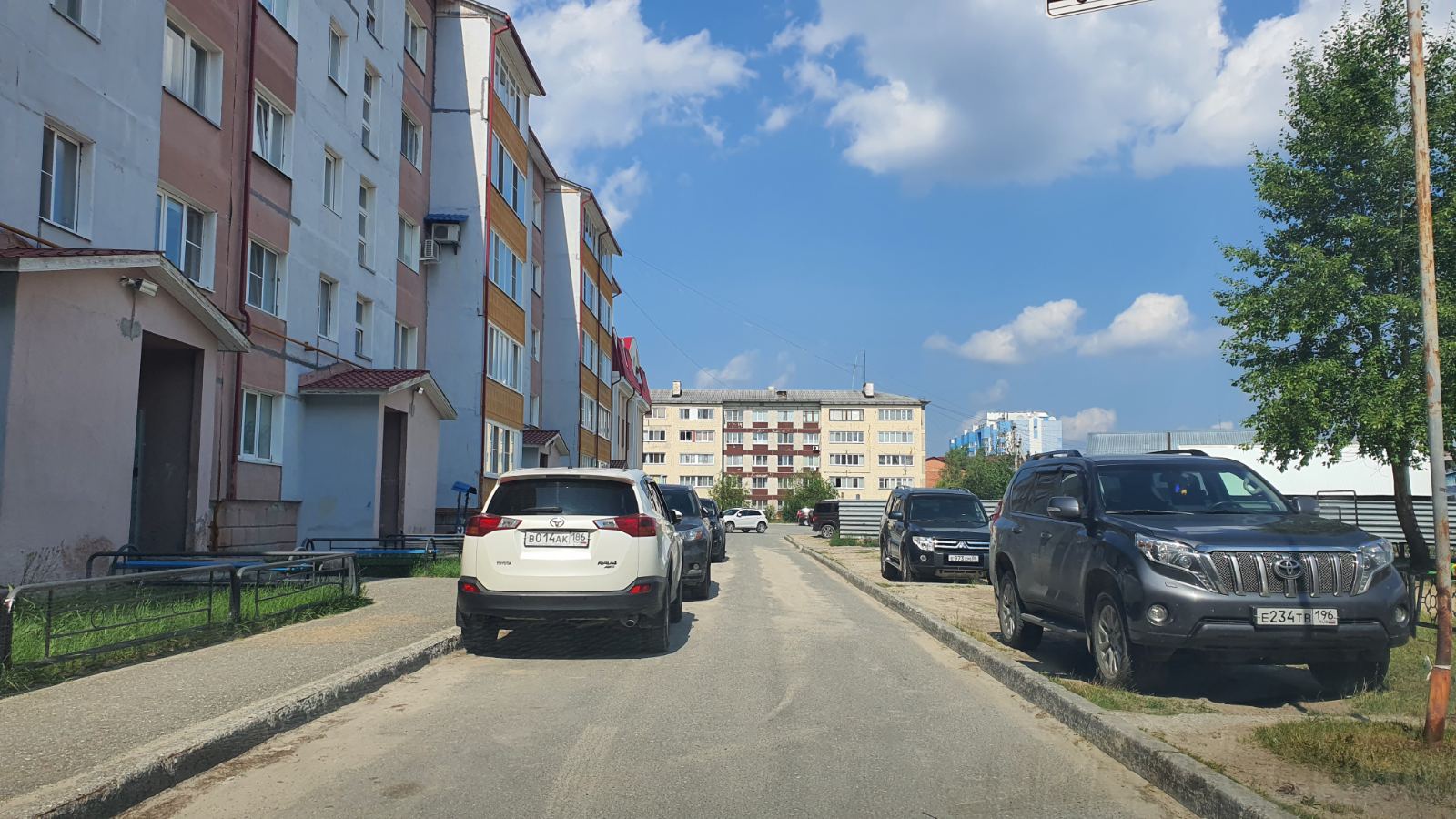 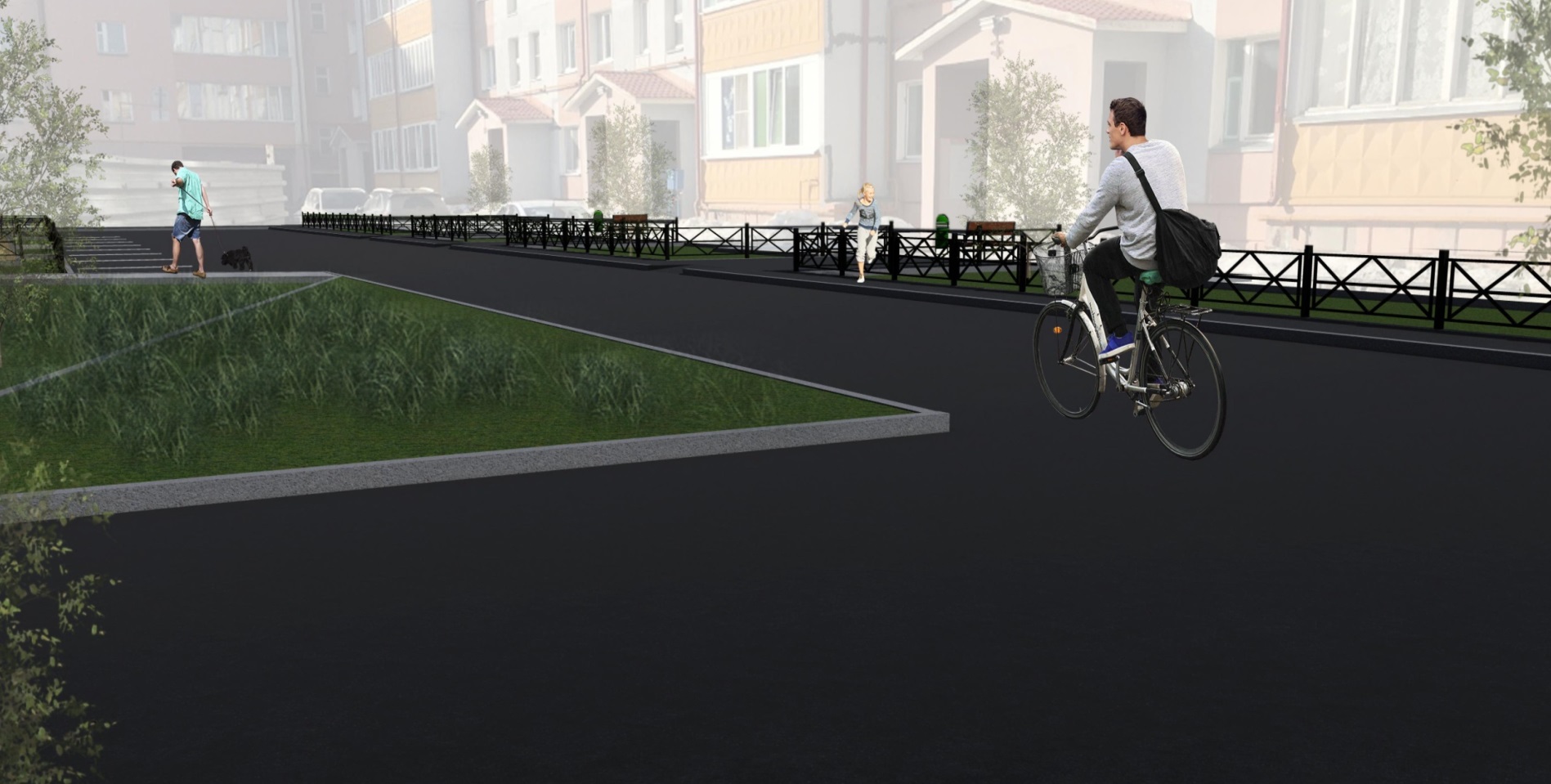 